Massachusetts Department of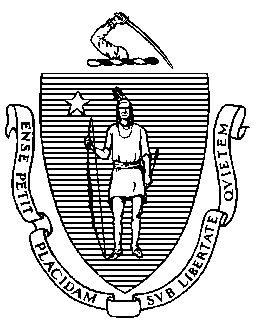 Elementary and Secondary Education75 Pleasant Street, Malden, Massachusetts 02148-4906 	       Telephone: (781) 338-3000                                                                                                                 TTY: N.E.T. Relay 1-800-439-2370MEMORANDUM_____________________________________________________________________________________________________________________Jeffrey C. RileyCommissionerTo:Members of the Board of Elementary and Secondary EducationFrom:	Jeffrey C. Riley, CommissionerDate:	January 14, 2022Subject:Grant Packages for the Board of Elementary and Secondary Education (January)Pursuant to the authority given to me by the Board of Elementary and Secondary Education at its October 21, 2008 meeting, I approved the following competitive grants.Pursuant to the authority given to me by the Board of Elementary and Secondary Education at its October 21, 2008 meeting, I approved the following competitive grants.Pursuant to the authority given to me by the Board of Elementary and Secondary Education at its October 21, 2008 meeting, I approved the following competitive grants.Pursuant to the authority given to me by the Board of Elementary and Secondary Education at its October 21, 2008 meeting, I approved the following competitive grants.FUND CODEGRANT PROGRAMNUMBER OFPROPOSALS APPROVEDAMOUNT216/210Teacher Diversification Pilot Program54$3,000,000405Career and Technical Education Partnership Planning Grant (Round II)4$59,475574Reading Recovery3$582,000661/671Adult Education provided by Community Adult Learning Centers (CALC)2$416,623TOTAL $4,058,098NAME OF GRANT PROGRAM:   NAME OF GRANT PROGRAM:   FY22 Teacher Diversification Pilot Program FY22 Teacher Diversification Pilot Program FUND CODE: 216/210FUND CODE: 216/210FUNDS ALLOCATED:     FUNDS ALLOCATED:     $2,000,000 (State 216), $1,000,000 (Federal 210)$2,000,000 (State 216), $1,000,000 (Federal 210)$2,000,000 (State 216), $1,000,000 (Federal 210)$2,000,000 (State 216), $1,000,000 (Federal 210)FUNDS REQUESTED:FUNDS REQUESTED:$6,933,937$6,933,937$6,933,937$6,933,937PURPOSE: The competitive Teacher Diversification Pilot Program is designed to support local school district efforts to strengthen and diversify existing teacher recruitment and retention programs. Through the use of state and federal funds, participating pilot school districts will engage in thoughtful approaches intended to increase the number of effective and diverse teachers in their schools.PURPOSE: The competitive Teacher Diversification Pilot Program is designed to support local school district efforts to strengthen and diversify existing teacher recruitment and retention programs. Through the use of state and federal funds, participating pilot school districts will engage in thoughtful approaches intended to increase the number of effective and diverse teachers in their schools.PURPOSE: The competitive Teacher Diversification Pilot Program is designed to support local school district efforts to strengthen and diversify existing teacher recruitment and retention programs. Through the use of state and federal funds, participating pilot school districts will engage in thoughtful approaches intended to increase the number of effective and diverse teachers in their schools.PURPOSE: The competitive Teacher Diversification Pilot Program is designed to support local school district efforts to strengthen and diversify existing teacher recruitment and retention programs. Through the use of state and federal funds, participating pilot school districts will engage in thoughtful approaches intended to increase the number of effective and diverse teachers in their schools.PURPOSE: The competitive Teacher Diversification Pilot Program is designed to support local school district efforts to strengthen and diversify existing teacher recruitment and retention programs. Through the use of state and federal funds, participating pilot school districts will engage in thoughtful approaches intended to increase the number of effective and diverse teachers in their schools.PURPOSE: The competitive Teacher Diversification Pilot Program is designed to support local school district efforts to strengthen and diversify existing teacher recruitment and retention programs. Through the use of state and federal funds, participating pilot school districts will engage in thoughtful approaches intended to increase the number of effective and diverse teachers in their schools.NUMBER OF PROPOSALS RECEIVED:NUMBER OF PROPOSALS RECEIVED:NUMBER OF PROPOSALS RECEIVED:585858NUMBER OF PROPOSALS RECOMMENDED:NUMBER OF PROPOSALS RECOMMENDED:NUMBER OF PROPOSALS RECOMMENDED:545454NUMBER OF PROPOSALS NOT RECOMMENDED:NUMBER OF PROPOSALS NOT RECOMMENDED:NUMBER OF PROPOSALS NOT RECOMMENDED:444RESULT OF FUNDING: The Massachusetts Department of Elementary and Secondary Education will provide $3,000,000 to fifty-four (54) school districts to enhance and strengthen existing teacher recruitment and retention pipelines. Grant funds may be used to support the following educator recruitment and retention programs: high school education pathway (option A), financial incentives (option B), financial assistance (option C), and continued support to FY21 Teacher Diversification pilot program grant districts (option D).RESULT OF FUNDING: The Massachusetts Department of Elementary and Secondary Education will provide $3,000,000 to fifty-four (54) school districts to enhance and strengthen existing teacher recruitment and retention pipelines. Grant funds may be used to support the following educator recruitment and retention programs: high school education pathway (option A), financial incentives (option B), financial assistance (option C), and continued support to FY21 Teacher Diversification pilot program grant districts (option D).RESULT OF FUNDING: The Massachusetts Department of Elementary and Secondary Education will provide $3,000,000 to fifty-four (54) school districts to enhance and strengthen existing teacher recruitment and retention pipelines. Grant funds may be used to support the following educator recruitment and retention programs: high school education pathway (option A), financial incentives (option B), financial assistance (option C), and continued support to FY21 Teacher Diversification pilot program grant districts (option D).RESULT OF FUNDING: The Massachusetts Department of Elementary and Secondary Education will provide $3,000,000 to fifty-four (54) school districts to enhance and strengthen existing teacher recruitment and retention pipelines. Grant funds may be used to support the following educator recruitment and retention programs: high school education pathway (option A), financial incentives (option B), financial assistance (option C), and continued support to FY21 Teacher Diversification pilot program grant districts (option D).RESULT OF FUNDING: The Massachusetts Department of Elementary and Secondary Education will provide $3,000,000 to fifty-four (54) school districts to enhance and strengthen existing teacher recruitment and retention pipelines. Grant funds may be used to support the following educator recruitment and retention programs: high school education pathway (option A), financial incentives (option B), financial assistance (option C), and continued support to FY21 Teacher Diversification pilot program grant districts (option D).RESULT OF FUNDING: The Massachusetts Department of Elementary and Secondary Education will provide $3,000,000 to fifty-four (54) school districts to enhance and strengthen existing teacher recruitment and retention pipelines. Grant funds may be used to support the following educator recruitment and retention programs: high school education pathway (option A), financial incentives (option B), financial assistance (option C), and continued support to FY21 Teacher Diversification pilot program grant districts (option D).RECIPIENTSRECIPIENTSRECIPIENTSRECIPIENTSAMOUNTSAMOUNTSAmherst-Pelham Amherst-Pelham Amherst-Pelham Amherst-Pelham $14,274$14,274ArlingtonArlingtonArlingtonArlington$42,821$42,821Athol-Royalston Athol-Royalston Athol-Royalston Athol-Royalston $85,642$85,642BarnstableBarnstableBarnstableBarnstable$32,116$32,116BostonBostonBostonBoston$169,911$169,911Boston Collegiate Boston Collegiate Boston Collegiate Boston Collegiate $94,207$94,207Boston Renaissance Charter Boston Renaissance Charter Boston Renaissance Charter Boston Renaissance Charter $87,070$87,070BrocktonBrocktonBrocktonBrockton$14,274$14,274ChelseaChelseaChelseaChelsea$14,274$14,274ChicopeeChicopeeChicopeeChicopee$14,274$14,274Christa McAuliffe Charter Christa McAuliffe Charter Christa McAuliffe Charter Christa McAuliffe Charter $17,842$17,842Codman Academy Charter Codman Academy Charter Codman Academy Charter Codman Academy Charter $103,485$103,485Collaborative for Educational Services Collaborative for Educational Services Collaborative for Educational Services Collaborative for Educational Services $185,558$185,558East LongmeadowEast LongmeadowEast LongmeadowEast Longmeadow$8,564$8,564EverettEverettEverettEverett$122,040$122,040Excel Academy Excel Academy Excel Academy Excel Academy $42,821$42,821Francis W. Parker Charter Essential SchoolFrancis W. Parker Charter Essential SchoolFrancis W. Parker Charter Essential SchoolFrancis W. Parker Charter Essential School$52,099$52,099Hadley Hadley Hadley Hadley $14,274$14,274HolyokeHolyokeHolyokeHolyoke$206,969$206,969Hoosac ValleyHoosac ValleyHoosac ValleyHoosac Valley$14,274$14,274HudsonHudsonHudsonHudson$59,454$59,454King PhilipKing PhilipKing PhilipKing Philip$22,838$22,838LawrenceLawrenceLawrenceLawrence$136,780$136,780Lowell Lowell Lowell Lowell $17,842$17,842LynnLynnLynnLynn$48,502$48,502MaldenMaldenMaldenMalden$46,889$46,889Marlborough Marlborough Marlborough Marlborough $8,493$8,493Medford Medford Medford Medford $22,346$22,346MilfordMilfordMilfordMilford$60,663$60,663Mount Greylock RegionalMount Greylock RegionalMount Greylock RegionalMount Greylock Regional$14,274$14,274NatickNatickNatickNatick$17,842$17,842Needham Needham Needham Needham $38,733$38,733NewtonNewtonNewtonNewton$61,377$61,377Old RochesterOld RochesterOld RochesterOld Rochester$36,398$36,398Phoenix Charter Academy- ChelseaPhoenix Charter Academy- ChelseaPhoenix Charter Academy- ChelseaPhoenix Charter Academy- Chelsea$17,842$17,842Phoenix Charter Academy- SpringfieldPhoenix Charter Academy- SpringfieldPhoenix Charter Academy- SpringfieldPhoenix Charter Academy- Springfield$17,842$17,842Phoenix Charter Academy- LawrencePhoenix Charter Academy- LawrencePhoenix Charter Academy- LawrencePhoenix Charter Academy- Lawrence$17,842$17,842PittsfieldPittsfieldPittsfieldPittsfield$14,274$14,274Quincy Quincy Quincy Quincy $42,821$42,821RandolphRandolphRandolphRandolph$14,274$14,274RevereRevereRevereRevere$133,459$133,459SalemSalemSalemSalem$127,464$127,464SEZP SEZP SEZP SEZP $39,253$39,253South Shore Charter South Shore Charter South Shore Charter South Shore Charter $231,234$231,234SouthbridgeSouthbridgeSouthbridgeSouthbridge$87,000$87,000SpringfieldSpringfieldSpringfieldSpringfield$52,385$52,385Springfield Prep Charter School Springfield Prep Charter School Springfield Prep Charter School Springfield Prep Charter School $19,127$19,127TauntonTauntonTauntonTaunton$64,232$64,232Veritas Prep Charter Veritas Prep Charter Veritas Prep Charter Veritas Prep Charter $53,883$53,883WaylandWaylandWaylandWayland$7,137$7,137Westborough Westborough Westborough Westborough $42,821$42,821WestwoodWestwoodWestwoodWestwood$67,158$67,158Worcester Worcester Worcester Worcester $13,988$13,988Wrentham Wrentham Wrentham Wrentham $6,744$6,744TOTAL STATE & FEDERAL FUNDSTOTAL STATE & FEDERAL FUNDSTOTAL STATE & FEDERAL FUNDSTOTAL STATE & FEDERAL FUNDSTOTAL STATE & FEDERAL FUNDS$3,000,000$3,000,000NAME OF GRANT PROGRAM:   NAME OF GRANT PROGRAM:   Career and Technical Education Partnership Planning Grant (Round II)Career and Technical Education Partnership Planning Grant (Round II)FUND CODE: 405FUND CODE: 405FUNDS ALLOCATED:     FUNDS ALLOCATED:     $59,475$59,475$59,475$59,475FUNDS REQUESTED:FUNDS REQUESTED:$400,000$400,000$400,000$400,000PURPOSE: The purpose of this federal competitive Career and Technical Education (CTE) Partnership Planning Grant is to support regional and local partnerships to expand existing and/or develop new CTE programs and initiatives that increase student access to CTE opportunities, primarily through more effective use and integration of existing capacity and resources. Eligible students include secondary and other students served under the Strengthening Career and Technical Education in the 21st Century Act. Services provided are to supplement currently funded local, state, and federal programs.  PURPOSE: The purpose of this federal competitive Career and Technical Education (CTE) Partnership Planning Grant is to support regional and local partnerships to expand existing and/or develop new CTE programs and initiatives that increase student access to CTE opportunities, primarily through more effective use and integration of existing capacity and resources. Eligible students include secondary and other students served under the Strengthening Career and Technical Education in the 21st Century Act. Services provided are to supplement currently funded local, state, and federal programs.  PURPOSE: The purpose of this federal competitive Career and Technical Education (CTE) Partnership Planning Grant is to support regional and local partnerships to expand existing and/or develop new CTE programs and initiatives that increase student access to CTE opportunities, primarily through more effective use and integration of existing capacity and resources. Eligible students include secondary and other students served under the Strengthening Career and Technical Education in the 21st Century Act. Services provided are to supplement currently funded local, state, and federal programs.  PURPOSE: The purpose of this federal competitive Career and Technical Education (CTE) Partnership Planning Grant is to support regional and local partnerships to expand existing and/or develop new CTE programs and initiatives that increase student access to CTE opportunities, primarily through more effective use and integration of existing capacity and resources. Eligible students include secondary and other students served under the Strengthening Career and Technical Education in the 21st Century Act. Services provided are to supplement currently funded local, state, and federal programs.  PURPOSE: The purpose of this federal competitive Career and Technical Education (CTE) Partnership Planning Grant is to support regional and local partnerships to expand existing and/or develop new CTE programs and initiatives that increase student access to CTE opportunities, primarily through more effective use and integration of existing capacity and resources. Eligible students include secondary and other students served under the Strengthening Career and Technical Education in the 21st Century Act. Services provided are to supplement currently funded local, state, and federal programs.  PURPOSE: The purpose of this federal competitive Career and Technical Education (CTE) Partnership Planning Grant is to support regional and local partnerships to expand existing and/or develop new CTE programs and initiatives that increase student access to CTE opportunities, primarily through more effective use and integration of existing capacity and resources. Eligible students include secondary and other students served under the Strengthening Career and Technical Education in the 21st Century Act. Services provided are to supplement currently funded local, state, and federal programs.  NUMBER OF PROPOSALS RECEIVED: NUMBER OF PROPOSALS RECEIVED: NUMBER OF PROPOSALS RECEIVED: 555NUMBER OF PROPOSALS RECOMMENDED: NUMBER OF PROPOSALS RECOMMENDED: NUMBER OF PROPOSALS RECOMMENDED: 444NUMBER OF PROPOSALS NOT RECOMMENDED: 1NUMBER OF PROPOSALS NOT RECOMMENDED: 1NUMBER OF PROPOSALS NOT RECOMMENDED: 1111RESULT OF FUNDING: Four school districts will receive funding to plan, with identified partners, new CTE initiatives that increase student access to CTE opportunities, primarily through more effective use and integration of existing capacity and resources. The awarded projects serve three of the Commonwealth’s Gateway Cities and increase access to Chapter 74 state-approved vocational technical education programming for students who would otherwise not be served during hours when vocational technical facilities are un- or under-utilized.RESULT OF FUNDING: Four school districts will receive funding to plan, with identified partners, new CTE initiatives that increase student access to CTE opportunities, primarily through more effective use and integration of existing capacity and resources. The awarded projects serve three of the Commonwealth’s Gateway Cities and increase access to Chapter 74 state-approved vocational technical education programming for students who would otherwise not be served during hours when vocational technical facilities are un- or under-utilized.RESULT OF FUNDING: Four school districts will receive funding to plan, with identified partners, new CTE initiatives that increase student access to CTE opportunities, primarily through more effective use and integration of existing capacity and resources. The awarded projects serve three of the Commonwealth’s Gateway Cities and increase access to Chapter 74 state-approved vocational technical education programming for students who would otherwise not be served during hours when vocational technical facilities are un- or under-utilized.RESULT OF FUNDING: Four school districts will receive funding to plan, with identified partners, new CTE initiatives that increase student access to CTE opportunities, primarily through more effective use and integration of existing capacity and resources. The awarded projects serve three of the Commonwealth’s Gateway Cities and increase access to Chapter 74 state-approved vocational technical education programming for students who would otherwise not be served during hours when vocational technical facilities are un- or under-utilized.RESULT OF FUNDING: Four school districts will receive funding to plan, with identified partners, new CTE initiatives that increase student access to CTE opportunities, primarily through more effective use and integration of existing capacity and resources. The awarded projects serve three of the Commonwealth’s Gateway Cities and increase access to Chapter 74 state-approved vocational technical education programming for students who would otherwise not be served during hours when vocational technical facilities are un- or under-utilized.RESULT OF FUNDING: Four school districts will receive funding to plan, with identified partners, new CTE initiatives that increase student access to CTE opportunities, primarily through more effective use and integration of existing capacity and resources. The awarded projects serve three of the Commonwealth’s Gateway Cities and increase access to Chapter 74 state-approved vocational technical education programming for students who would otherwise not be served during hours when vocational technical facilities are un- or under-utilized.	RECIPIENTS	RECIPIENTS	RECIPIENTS	RECIPIENTSAMOUNTSEssex North Shore Agricultural and Technical School DistrictEssex North Shore Agricultural and Technical School DistrictEssex North Shore Agricultural and Technical School DistrictEssex North Shore Agricultural and Technical School District$15,000Greater Lawrence Regional Vocational Technical School DistrictGreater Lawrence Regional Vocational Technical School DistrictGreater Lawrence Regional Vocational Technical School DistrictGreater Lawrence Regional Vocational Technical School District$15,000Greater Lowell Regional Vocational Technical School DistrictGreater Lowell Regional Vocational Technical School DistrictGreater Lowell Regional Vocational Technical School DistrictGreater Lowell Regional Vocational Technical School District$14,475Whittier Regional Vocational Technical School DistrictWhittier Regional Vocational Technical School DistrictWhittier Regional Vocational Technical School DistrictWhittier Regional Vocational Technical School District$15,000TOTAL FEDERAL FUNDSTOTAL FEDERAL FUNDSTOTAL FEDERAL FUNDSTOTAL FEDERAL FUNDS$59,475NAME OF GRANT PROGRAM:   Reading RecoveryReading RecoveryFUND CODE: 574FUNDS ALLOCATED:     $600,000 (State)$600,000 (State)$600,000 (State)FUNDS REQUESTED:$582,000$582,000$582,000PURPOSE: This state-funded competitive grant program provides funds to support ongoing professional development for Reading Recovery, an early literacy tutorial program, designed as a short-term intervention program for children struggling with reading in first grade.PURPOSE: This state-funded competitive grant program provides funds to support ongoing professional development for Reading Recovery, an early literacy tutorial program, designed as a short-term intervention program for children struggling with reading in first grade.PURPOSE: This state-funded competitive grant program provides funds to support ongoing professional development for Reading Recovery, an early literacy tutorial program, designed as a short-term intervention program for children struggling with reading in first grade.PURPOSE: This state-funded competitive grant program provides funds to support ongoing professional development for Reading Recovery, an early literacy tutorial program, designed as a short-term intervention program for children struggling with reading in first grade.NUMBER OF PROPOSALS RECEIVED: NUMBER OF PROPOSALS RECEIVED: 33NUMBER OF PROPOSALS RECOMMENDED: NUMBER OF PROPOSALS RECOMMENDED: 33NUMBER OF PROPOSALS NOT RECOMMENDED:NUMBER OF PROPOSALS NOT RECOMMENDED:00RESULT OF FUNDING: Funds are awarded to districts with a Reading Recovery program, as well as Educational Collaboratives that support a Reading Recovery regional training site, to support ongoing professional development in early literacy intervention for implementing teachers; initial intensive training for new Reading Recovery teachers; and ongoing documentation and evaluation of results for students involved in Reading Recovery.RESULT OF FUNDING: Funds are awarded to districts with a Reading Recovery program, as well as Educational Collaboratives that support a Reading Recovery regional training site, to support ongoing professional development in early literacy intervention for implementing teachers; initial intensive training for new Reading Recovery teachers; and ongoing documentation and evaluation of results for students involved in Reading Recovery.RESULT OF FUNDING: Funds are awarded to districts with a Reading Recovery program, as well as Educational Collaboratives that support a Reading Recovery regional training site, to support ongoing professional development in early literacy intervention for implementing teachers; initial intensive training for new Reading Recovery teachers; and ongoing documentation and evaluation of results for students involved in Reading Recovery.RESULT OF FUNDING: Funds are awarded to districts with a Reading Recovery program, as well as Educational Collaboratives that support a Reading Recovery regional training site, to support ongoing professional development in early literacy intervention for implementing teachers; initial intensive training for new Reading Recovery teachers; and ongoing documentation and evaluation of results for students involved in Reading Recovery.RECIPIENTSAMOUNTSCambridge Public Schools$234,000Collaborative for Educational Services$132,000Dennis-Yarmouth Regional School District/Cape Cod Collaborative$216,000TOTAL STATE FUNDS$582,000NAME OF GRANT PROGRAM:   NAME OF GRANT PROGRAM:   Adult Education provided by Community Adult Learning Centers (CALC)Adult Education provided by Community Adult Learning Centers (CALC)FUND CODE: 661/671FUND CODE: 661/671FUND CODE: 661/671FUNDS ALLOCATED:     FUNDS ALLOCATED:     $416,623 (State)$416,623 (State)$416,623 (State)$416,623 (State)$416,623 (State)FUNDS REQUESTED:FUNDS REQUESTED:$1,000,000$1,000,000$1,000,000$1,000,000$1,000,000PURPOSE: The purpose of this grant program is to reduce the current English for Speakers of Other Languages (ESOL) and Adult Basic Education (ABE) waitlist by providing additional adult education services to:Assist eligible individuals to become literate and obtain the knowledge and skills necessary for employment and economic self-sufficiency.Assist eligible individuals who are parents or family members to obtain the education and skills that - are necessary to becoming full partners in the educational development of their children; andlead to sustainable improvements in the economic opportunities for their family.Assist eligible individuals in attaining a secondary school credential and in the transition to postsecondary education and training, including through career pathways; andAssist immigrants and other individuals who are English language learners to - improve their - reading, writing, speaking and comprehensive skills in English; andmathematical skills; andacquire an understanding of the American system of government, individual freedom, and responsible citizenship.PURPOSE: The purpose of this grant program is to reduce the current English for Speakers of Other Languages (ESOL) and Adult Basic Education (ABE) waitlist by providing additional adult education services to:Assist eligible individuals to become literate and obtain the knowledge and skills necessary for employment and economic self-sufficiency.Assist eligible individuals who are parents or family members to obtain the education and skills that - are necessary to becoming full partners in the educational development of their children; andlead to sustainable improvements in the economic opportunities for their family.Assist eligible individuals in attaining a secondary school credential and in the transition to postsecondary education and training, including through career pathways; andAssist immigrants and other individuals who are English language learners to - improve their - reading, writing, speaking and comprehensive skills in English; andmathematical skills; andacquire an understanding of the American system of government, individual freedom, and responsible citizenship.PURPOSE: The purpose of this grant program is to reduce the current English for Speakers of Other Languages (ESOL) and Adult Basic Education (ABE) waitlist by providing additional adult education services to:Assist eligible individuals to become literate and obtain the knowledge and skills necessary for employment and economic self-sufficiency.Assist eligible individuals who are parents or family members to obtain the education and skills that - are necessary to becoming full partners in the educational development of their children; andlead to sustainable improvements in the economic opportunities for their family.Assist eligible individuals in attaining a secondary school credential and in the transition to postsecondary education and training, including through career pathways; andAssist immigrants and other individuals who are English language learners to - improve their - reading, writing, speaking and comprehensive skills in English; andmathematical skills; andacquire an understanding of the American system of government, individual freedom, and responsible citizenship.PURPOSE: The purpose of this grant program is to reduce the current English for Speakers of Other Languages (ESOL) and Adult Basic Education (ABE) waitlist by providing additional adult education services to:Assist eligible individuals to become literate and obtain the knowledge and skills necessary for employment and economic self-sufficiency.Assist eligible individuals who are parents or family members to obtain the education and skills that - are necessary to becoming full partners in the educational development of their children; andlead to sustainable improvements in the economic opportunities for their family.Assist eligible individuals in attaining a secondary school credential and in the transition to postsecondary education and training, including through career pathways; andAssist immigrants and other individuals who are English language learners to - improve their - reading, writing, speaking and comprehensive skills in English; andmathematical skills; andacquire an understanding of the American system of government, individual freedom, and responsible citizenship.PURPOSE: The purpose of this grant program is to reduce the current English for Speakers of Other Languages (ESOL) and Adult Basic Education (ABE) waitlist by providing additional adult education services to:Assist eligible individuals to become literate and obtain the knowledge and skills necessary for employment and economic self-sufficiency.Assist eligible individuals who are parents or family members to obtain the education and skills that - are necessary to becoming full partners in the educational development of their children; andlead to sustainable improvements in the economic opportunities for their family.Assist eligible individuals in attaining a secondary school credential and in the transition to postsecondary education and training, including through career pathways; andAssist immigrants and other individuals who are English language learners to - improve their - reading, writing, speaking and comprehensive skills in English; andmathematical skills; andacquire an understanding of the American system of government, individual freedom, and responsible citizenship.PURPOSE: The purpose of this grant program is to reduce the current English for Speakers of Other Languages (ESOL) and Adult Basic Education (ABE) waitlist by providing additional adult education services to:Assist eligible individuals to become literate and obtain the knowledge and skills necessary for employment and economic self-sufficiency.Assist eligible individuals who are parents or family members to obtain the education and skills that - are necessary to becoming full partners in the educational development of their children; andlead to sustainable improvements in the economic opportunities for their family.Assist eligible individuals in attaining a secondary school credential and in the transition to postsecondary education and training, including through career pathways; andAssist immigrants and other individuals who are English language learners to - improve their - reading, writing, speaking and comprehensive skills in English; andmathematical skills; andacquire an understanding of the American system of government, individual freedom, and responsible citizenship.PURPOSE: The purpose of this grant program is to reduce the current English for Speakers of Other Languages (ESOL) and Adult Basic Education (ABE) waitlist by providing additional adult education services to:Assist eligible individuals to become literate and obtain the knowledge and skills necessary for employment and economic self-sufficiency.Assist eligible individuals who are parents or family members to obtain the education and skills that - are necessary to becoming full partners in the educational development of their children; andlead to sustainable improvements in the economic opportunities for their family.Assist eligible individuals in attaining a secondary school credential and in the transition to postsecondary education and training, including through career pathways; andAssist immigrants and other individuals who are English language learners to - improve their - reading, writing, speaking and comprehensive skills in English; andmathematical skills; andacquire an understanding of the American system of government, individual freedom, and responsible citizenship.NUMBER OF PROPOSALS RECEIVED: NUMBER OF PROPOSALS RECEIVED: NUMBER OF PROPOSALS RECEIVED: 3333NUMBER OF PROPOSALS RECOMMENDED: NUMBER OF PROPOSALS RECOMMENDED: NUMBER OF PROPOSALS RECOMMENDED: 2222NUMBER OF PROPOSALS NOT RECOMMENDED:NUMBER OF PROPOSALS NOT RECOMMENDED:NUMBER OF PROPOSALS NOT RECOMMENDED:1111RESULT OF FUNDING: To assist eligible individuals to become literate and obtain the knowledge and skills necessary for employment and economic self-sufficiency, and to help attain post-secondary education. RESULT OF FUNDING: To assist eligible individuals to become literate and obtain the knowledge and skills necessary for employment and economic self-sufficiency, and to help attain post-secondary education. RESULT OF FUNDING: To assist eligible individuals to become literate and obtain the knowledge and skills necessary for employment and economic self-sufficiency, and to help attain post-secondary education. RESULT OF FUNDING: To assist eligible individuals to become literate and obtain the knowledge and skills necessary for employment and economic self-sufficiency, and to help attain post-secondary education. RESULT OF FUNDING: To assist eligible individuals to become literate and obtain the knowledge and skills necessary for employment and economic self-sufficiency, and to help attain post-secondary education. RESULT OF FUNDING: To assist eligible individuals to become literate and obtain the knowledge and skills necessary for employment and economic self-sufficiency, and to help attain post-secondary education. RESULT OF FUNDING: To assist eligible individuals to become literate and obtain the knowledge and skills necessary for employment and economic self-sufficiency, and to help attain post-secondary education. RECIPIENTSRECIPIENTSRECIPIENTSRECIPIENTSAMOUNTSNorth Adams Public Schools North Adams Public Schools North Adams Public Schools North Adams Public Schools $140,000Quincy CollegeQuincy CollegeQuincy CollegeQuincy College$276,623TOTAL STATE FUNDSTOTAL STATE FUNDSTOTAL STATE FUNDSTOTAL STATE FUNDS$416,623